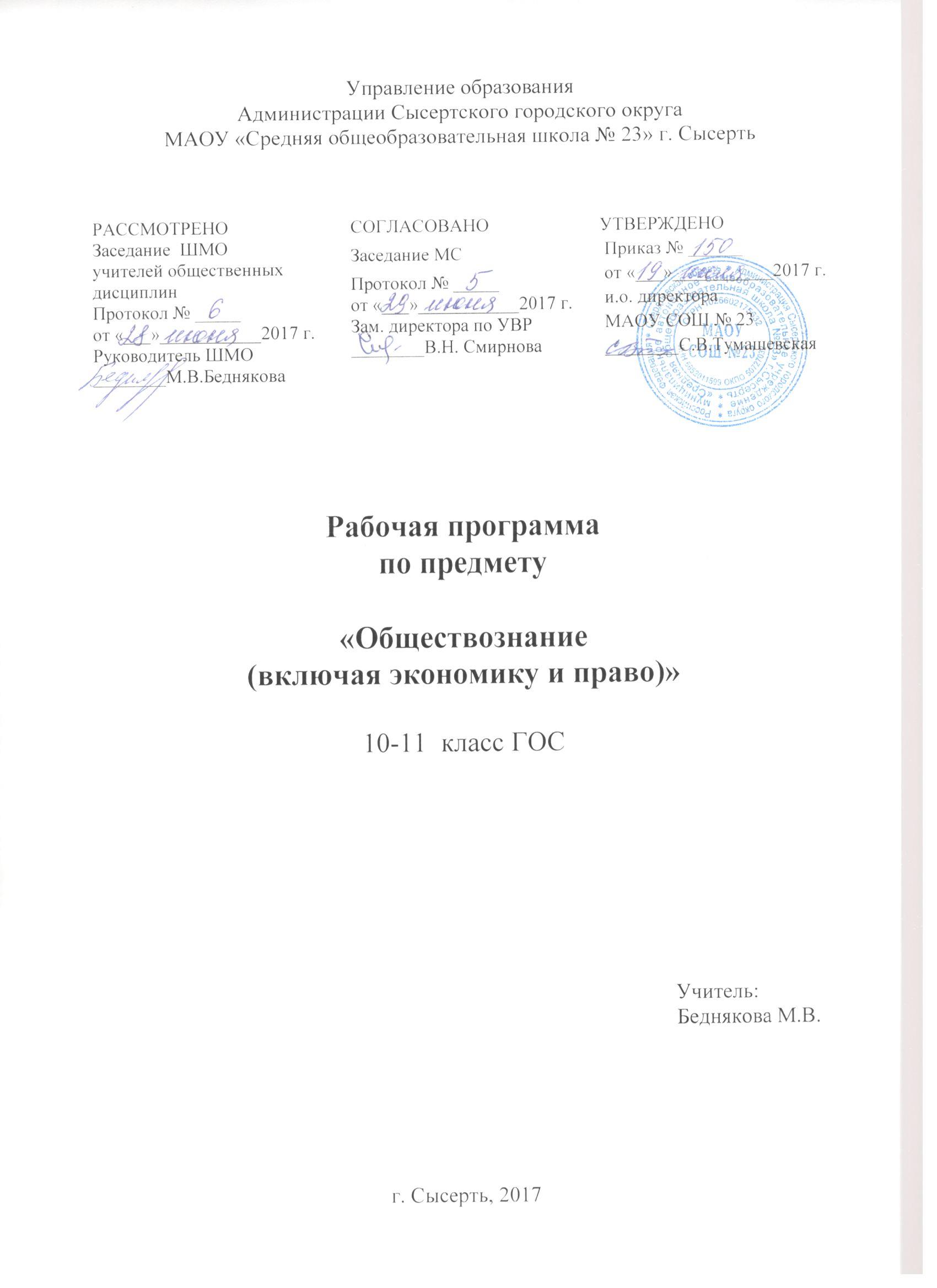                                                                         Пояснительная запискаНастоящая рабочая программа разработана на основе Федерального компонента Государственного стандарта среднего (полного) общего образования и авторской программы по обществознанию среднего (полного) общего образования (под редакцией академика РАО, доктора педагогических наук Л. Н. Боголюбова).Рабочая программа конкретизирует содержание предметных тем образовательного стандарта, дает распределение учебных часов по разделам и темам курса. Она рассчитана на 68 учебных часов из расчета 2 учебных часа в неделю.Используемый учебно-методический комплект: Обществознание: учебник для 10 классов базовый уровень; под ред. Л.Н.Боголюбова. – М.:изд-во Просвещение, 2008 год; обществознание 10 класс поурочные планы, автор-составитель – С.Н.Степанько под ред. Л.Н.Боголюбова.. Рабочая программа предусматривает следующие формы промежуточной и итоговой аттестации: контрольные работы, тестирование, обобщающие уроки.Реализация рабочей программы способствует:- развитию личности в период ранней юности, ее духовно - нравственной, политической и правовой культуры, экономического образа мышления, социального поведения, основанного на уважении закона и правопорядка, способности к самоопределению и самореализации; интереса к изучению социальных и гуманитарных дисциплин;- воспитанию общероссийской идентичности, гражданской ответственности, правового самосознания, толерантности, уважения к социальным нормам, приверженности к гуманистическим и демократическим ценностям, закрепленным в Конституции РФ;- освоению системы знаний об экономической и иных видах деятельности людей, об обществе, его сферах, правовом регулировании общественных отношений, необходимых для взаимодействия с социальной средой и выполнения социальных ролей человека и гражданина, для последующего изучения социально-экономических и гуманитарных дисциплин в учреждениях системы среднего и высшего профессионального образования и самообразования;- овладению умениями получать и критически осмысливать социальную информацию, анализировать, систематизировать полученные данные; осваивать способы познавательной, коммуникативной, практической деятельности, необходимые для участия в жизни гражданского общества и государства;- формированию опыта применения полученных знаний и умений для решения типичных задач в области социальных отношений; гражданской и общественной деятельности; в межличностных отношениях; отношениях между людьми разных национальностей и вероисповеданий; в семейно-бытовой сфере; для соотнесения своих действий и действий других людей с нормами поведения, установленными законом, и содействия правовыми способами и средствами защите правопорядка в обществе.Требования к уровню подготовки. В результате изучения обществознания ученик должен: знать и понимать:- биосоциальную сущность человека, основные этапы и факторы социализации личности, место и роль человека в системе общественных отношений;- тенденции развития общества в целом как сложной динамической системы, а также важнейших социальных институтов;-  необходимость регулирования общественных отношений, сущность социальных норм, механизмы правового регулирования;- особенности социально-гуманитарного познания; уметь:- характеризовать основные социальные объекты, выделяя их существенные признаки, закономерности развития;- анализировать информацию о социальных объектах, выделяя их общие черты и различия, устанавливать соответствия между существенными чертами и признаками изученных социальных явлений и обществоведческими терминами и понятиями;- объяснять причинно-следственные и функциональные связи изученных социальных объектов включая взаимодействие человека и общества, важнейших социальных институтов общества и пригодной среды, общества и культуры, взаимосвязи подсистем и элементов общества);-   раскрывать на примерах изученные теоретические положения и понятия социально-экономических и гуманитарных наук;- осуществлять поиск социальной информации, представленной в различных знаковых системах;-  извлекать из неадаптированных, оригинальных текстов знания по заданным темам; систематизировать, анализировать и обобщать неупорядоченную социальную информацию; различать в ней факты и мнения, аргументы и выводы;-  оценивать действия субъектов социальной жизни, включая личности, группы, организации с точки зрения социальных норм, экономической рациональности;- формулировать на основе приобретенных обществоведческих знаний собственные суждения и аргументы по определенным проблемам;- готовить устное выступление, творческую работу по социальной проблематике;-  применять социально-экономические и гуманитарные знания в процессе решения познавательных задач по актуальным социальным проблемам;использовать приобретенные знания и умения в практической деятельности и повседневной жизни для:- успешного выполнения типичных социальных ролей; сознательного взаимодействия с различными социальными институтами;- совершенствования собственной познавательной деятельности;-  критического восприятия информации, получаемой в межличностном общении и в массовой коммуникации; осуществления самостоятельного поиска, анализа и использования собранной социальной информации;- решения практических жизненных проблем, возникающих в социальной деятельности;- ориентировки в актуальных общественных событиях и процессах, определения личной и гражданской позиции;- предвидения возможных последствий определенных социальных действий;- оценки происходящих событий и поведения людей с точки зрения морали и права;- реализации и защиты прав человека и гражданина, осознанного выполнения гражданских обязанностей;- осуществления конструктивного взаимодействия людей с разными убеждениями, культурными ценностями, социальным положением.В программе определены следующие формы контроля:Самостоятельная работа – 1Решение проблемных и познавательных задач – 7Тестирование -2Эссе -2Итого: 12 работ   Примечание: Домашние задания могут быть скорректированы.Программа может быть скорректирована в течении года  по мере необходимости.Пояснительная запискаНастоящая рабочая программа разработана на основе Федерального компонента Государственного стандарта среднего (полного) общего образования и Примерной программы среднего (полного) общего образования по обществознанию.Рабочая программа конкретизирует содержание предметных тем образовательного стандарта, дает распределение учебных часов по разделам и темам курса. Она рассчитана на 68 учебных часов (в том числе 2 часа в резерве) из расчета 2 учебных часа в неделю.Используемый учебно-методический комплект: учебник  Обществознание для учащихся 11 классов, общеобразовательных учреждений: базовый уровень / под ред. Л.Н. Боголюбова – 3-е издание – М.: Просвещение, 2008г.; Рабочая программа под ред./ Л.Н.Боголюбова; методические рекомендации: обществознание 11 класс, базовый уровень, пособие для учителя под ред./ Л.Н.Боголюбова.Рабочая программа предусматривает следующие формы промежуточной аттестации: контрольные работы, тестирование, практические работы, обобщающие уроки.Реализация рабочей программы способствует:- развитию личности в период ранней юности, ее духовно-нравственной, политической и правовой культуры, экономического образа мышления, социального поведения, основанного на уважении закона и правопорядка, способности к самоопределению и самореализации; интереса к изучению социальных и гуманитарных дисциплин;-  воспитанию общероссийской идентичности, гражданской ответственности, правового самосознания, толерантности, уважения к социальным нормам, приверженности к гуманистическим и демократическим ценностям, закрепленным в Конституции РФ;-  освоению системы знаний об экономической и иных видах деятельности людей, об обществе, его сферах, правовом регулировании общественных отношений, необходимых для взаимодействия с социальной средой и выполнения социальных ролей человека и гражданина, для последующего изучения социально-экономических и гуманитарных дисциплин в учреждениях системы среднего и высшего профессионального образования и самообразования;-  овладению умениями получать и критически осмысливать социальную информацию, анализировать, систематизировать полученные данные; осваивать способы познавательной, коммуникативной, практической деятельности, необходимой для участия в жизни гражданского общества и государства;- формированию опыта применения полученных знаний и умений для решения типичных задач в области социальных отношений; гражданской и общественной деятельности; межличностных отношений; отношений между людьми разных национальностей и вероисповеданий; в семейно-бытовой сфере, для соотнесения своих действий и действий других людей с нормами поведения, установленными законом; содействия правовыми способами и средствами защите правопорядка в обществе.Требования к уровню подготовки. В результате изучения обществознания ученик должен: знать I понимать:- биосоциальную сущность человека, основные этапы и факторы социализации личности, место и роль человека в системе общественных отношений;- тенденции развития общества в целом как сложной динамической системы, а также важнейших социальных институтов;-  необходимость регулирования общественных отношений, сущность социальных норм, механизмы правового регулирования;- особенности социально-гуманитарного познания; уметь:- характеризовать основные социальные объекты, выделяя их существенные признаки, закономерности развития;- анализировать информацию о социальных объектах, выделяя их общие черты и различия, устанавливать соответствия между существенными чертами и признаками изученных социальных явлений и обществоведческими терминами и понятиями;-  объяснять причинно-следственные и функциональные связи изученных социальных объектов (включая взаимодействие человека и общества, важнейших социальных институтов общества и природной среды, общества и культуры, взаимосвязи подсистем и элементов общества);-   раскрывать на примерах изученные теоретические положения и понятия социально-экономических и гуманитарных наук;- осуществлять поиск социальной информации, представленной в различных знаковых системах;- извлекать из неадаптированных оригинальных текстов знания по заданным темам; систематизировать, анализировать и обобщать неупорядоченную социальную информацию; различать в ней факты и мнения, аргументы и выводы;-  оценивать действия субъектов социальной жизни, включая личности, группы, организации с точки зрения социальных норм, экономической рациональности;- формулировать на основе приобретенных обществоведческих знаний собственные суждения и аргументы по определенным проблемам;- подготовить устное выступление, творческую работу по социальной проблематике;-  применять социально-экономические и гуманитарные знания в процессе решения познавательных задач по актуальным социальным проблемам;использовать приобретенные знания и умения в практической деятельности и повседневной жизни для:- успешного выполнения типичных социальных ролей, сознательного взаимодействия с различными социальными институтами;- совершенствования собственной познавательной деятельности;-  критического восприятия информации, получаемой в межличностном общении и в массовой коммуникации, осуществления самостоятельного поиска, анализа и использования собранной социальной информации;- решения практических жизненных проблем, возникающих в социальной деятельности;- ориентировки в актуальных общественных событиях и процессах; определения личной и гражданской позиции;- предвидения возможных последствий определенных социальных действий;- оценки происходящих событий и поведения людей с точки зрения морали и права:- реализации и защиты прав человека и гражданина, осознанного выполнения гражданских обязанностей.В программе определены следующие формы контроля: Контрольная работа – 1Тестирование – 1Решение познавательных задач – 1Практическое занятие с нормативными материалами – 3Всего: 6Примечание: Домашние задания могут быть скорректированы.Программа может быть скорректирована в течении года по мере необходимости.Уроки 61 – 64, а также резервное время отведены для подготовки к ЕГЭ№Тема уроковКол. часовТип урокаЭлементы содержанияТребования к уровню подготовки учащихсяВид контроля, измерителиДомашнее заданиеДата проведенияДата проведения№Тема уроковКол. часовТип урокаЭлементы содержанияТребования к уровню подготовки учащихсяВид контроля, измерителиДомашнее заданиеПланФакт1-2Чтотакоеобщество.Системное строение общества : элементы и подсистемы2Урок изучения нового материалаКомбинированный урокОбщество как динамическая система. Основные сферы жизни общества, их взаимосвязь. Общество и природа. Общество и культура (вторая природа). Основные институты общества институты обществаУметь:- высказывать свое мнение, работать с текстом учебника, отвечать на поставленные вопросы, давать определение понятий;-  давать определение понятию общество, выделяя его характерные признаки;-   различать такие понятия, как государство, общество, страна, и давать им определения;-  объяснять сущность экономической сферы общества, приводя конкретные примеры, характеризующие явления экономической жизни;-  объяснять сущность политической сферы общества, иллюстрируя  свой ответ примерами событий в  политической жизни страны и зарубежных государств;-объяснять сущность духовной сферы жизни общества, приводя в подтверждение своих их мыслей конкретные примеры из области науки, культуры, религии, образования;разъяснять     особенности развития  социальной сферы общества, подтверждая ответ примерами из истории и современности;- объяснять взаимосвязь всех сфер жизни общества на конкретных примерах.Устный опрос. Проблемные   задания.      Составление таблицы «Общественные науки»§ 1 учебника, вопросы после § 1сентябрь3Общество       как сложная динамическая система.Многовариантность общественного развития.1Комбинированный урокОбщество, страна, государство.  Эволюция и революция как формы социального изменения. Понятие общественного прогресса. Общество  в узком  и широком смысле. Общество как социальная организация страны. Основные признаки общества.  Взаимосвязь четырех      сфер      общества. Взаимосвязь,     взаимоотношение общества и природы. Противоречивость     воздействия людей на природную среду. Глобальные экологические  проблемы.   Природные     бедствия.     Развитие культуры. Новаторство, традиции в культуре. Феномен «второй природы». Культура        материальная. Проблема сохранения культурного наследия. Законодательство об охране памятников истории и культурыЗнать понятия темы. Уметь     объяснять     взаимосвязь всех сфер жизни общества на конкретных примерах. Решение проблемных вопросов:   воздействие   общества на    природу;    экологические проблемы   и   их   гибельные последствия для человечества.   Работа   с   материалами СМИРабота   по таблице «Социальные институты»,   составление плана «Особенности     социальной системысентябрь4Процессы глобализации. Общество и человек перед лицом угроз и вызовов ХХI века.1Повторительно-обобщаю-щий урокУметь высказывать свое мнение, работать с текстом учебника, отвечать на поставленные вопросы, давать определение понятийСамостоятельная работасентябрь5-6Природа человека.Человек как результат биологической и социокультурной эволюции.2Урок   изучения    нового материалаКомбинированный урокЧеловек как продукт биологической,     социальной     и культурной эволюции. Цель и   смысл   жизни   человека. Науки о человеке. Природа как предпосылка выделения человека и общества. Широкое и узкое значение природы.        Влияние       научно-технического   прогресса   на природу.  Понятие  антропогенных нагрузок. Опасность неконтролируемого  изменения окружающей средыЗнать:-   что   подразумевается   под понятием «природа» в узком и широком смысле слова;-  примеры вредного воздействия человека на природу, последствия      возникающей дисгармонии между природой и обществом;-    разработанные   человеком способы защиты природы; организации,   реализующие  эти задачи, организующие некоторые мероприятия по борьбе с экологическими   нарушениями и преступлениями.Уметь:-   высказывать свое мнение, работать с текстом учебника, отвечать    на    поставленные вопросы,   давать   определение понятий;-  объяснять взаимосвязь человека, общества и природы, иллюстрируя  ответ  конкретными примерами из мировой истории;   обладать   элементарными   умениями   защиты природы (поведение в лесу, на улице)Практические  задания.      § 3 учебника, подготовить сообщение по одной из наук, изучающих человекасентябрь7-8Человек какдуховное существо. Мышление человека.2Урок   изучения    нового материалаКомбинированный урокДуховные ориентиры личности.      Мораль,      ценности, идеалы.Категорический   императив. Патриотизм.  Добро  и   зло. Мировоззрение и его роль в жизни человекаУметь:- высказывать свое мнение;- работать с текстом учебника;-  отвечать на поставленные вопросы;- давать определение понятий;- характеризовать моральные ценности;-  объяснять сущность мировоззренияРабота над    документами.§4сентябрь9-10Деятельность     -способ существования людей. 2Урок   изучения     нового материалаКомбинированный урокДеятельность   как   способ человеческого   бытия.  Деятельность человека и поведение животных. Структура деятельности.   Потребности человека, интересы и мотивы деятельности.         Виды деятельности.     Творческая деятельность.        Трудовая деятельность.   Игра.   Учебная  деятельность.   Соотношение деятельности  и  общенияЗнать:- что такое деятельность;- что такое потребности;-  иерархическую теорию потребностей.Уметь:-  характеризовать черты деятельности;-    определять   мотивы   деятельности;-    раскрывать   на   примерах многообразие     видов     деятельности;-     определять    взаимосвязь деятельности и сознанияРешение познавательных   и практических задач, составление схемы « Потребности    человека»§5учебника, вопросы после §октябрь11-12Познание        и знание. Виды человеческих знаний. Проблема познаваемости мира. Понятие истины и ее критерии.2Урок   изучения     нового материалаКомбинированный урокРоль знаний в жизни человека. Чувственное и рациональное познание. Спор эмпириков   и   рационалистов. Понятие   об   агностицизме. Критерии    истины.    Объективность  истины.  Абсолютные и относительные истины. Истина и заблуждение. Многообразие  путей  познания. Особенности  научного познания.  Научное  мышление и современный человек. Мифология     и     познание. Жизненный опыт и здравый смысл. Что такое мировоззрение.   Типы   мировоззрения:   обыденное,   религиозное, научное. Убеждение и вера. Мировоззрение и деятельностьЗнать, что представляют собой знание и процесс познания. Уметь:-  объяснять сущность чувственного и рационального познания;-  анализировать собственные и  чужие  взгляды  на  познаваемость мира;-     объяснять    противоречия реальной жизни  и  находить возможные варианты их разрешения Составление схемы «Отношение   философов       к проблеме познаваемости    мира»,       составление схемы «Истина   и её    критерии§ 6 учебника, отдельно 2-3 учащимся подготовить материал о рациональном и чувственном познанииоктябрь13-14Человек в   системе  социальных связей2Урок   изучения     нового материалаКомбинированный урокБиологическое и социальное в человеке. Личность. Социальное поведение и социализация личности. Самосознание    и    самореализация.Единство свободы и ответственности    личности.    Познание    человеком    самого себя. СамооценкаЗнать связь свободы и необходимости: Уметь:-  характеризовать   основные точки зрения на соотношениебиологического и социального в человеке;-  выделять основные признаки понятия «личность»;-  объяснять, в каких сферах происходит       социализация личности и в чем она выражается;-    определять   связь   между самоопределением   и   самореализацией личностиГрупповые письменные   задания по карточкам.Анализ таблицы. Решение познавательных задач,   отражающих типичные социальные ситуации.      Составление словарика по теме§ 7 учебника, вопросы к §октябрь15Общество и человек1Повторительно-обобщаю-щий урокЗнать   основные   положенияраздела.Уметь анализировать, делатьвыводы, отвечать на вопросыТест, работа с    различными уровнями сложностиоктябрь16-17Культура и   духовная жизнь общества.Многообразие культур. Потребности и интересы.2Уроки  изучения     нового материалаТрадиции  и   новаторство   в культуре.   Формы   и   разновидности   культуры:   народная,   массовая,   элитарная. Диалог культур.   Проблемы современной отечественной культуры.      Происхождение слова «культура» и его значение. Материальная и нематериальная  культура,  ее состав и структура. Элементы  культуры   и   культурный комплекс. Этикет, его происхождение и правила.  Культурное наследие и культурные     универсалии.      Роль культурного наследия в со хранении и развитии культуры. Культурное наследие в России,   проблемы   его  сохраненияЗнать: -понятия темы;-    знать,   что   представляют собой правила этикета и как они могут выражаться. Уметь:-  разъяснять сущность понимания культуры у различных народов;-   уметь  анализировать  особенности некоторых культурных  ценностей  и  объяснять сущность культурного наследия Составить таблицу «Функции культуры». Анализировать  источники социальной        информации§ 8 учебниканоябрь18-19Наука    и образование Основные особенности научного мышления.Естественные и социально-гуманитарные науки.2Урок   изучения     нового материалаКомбинированный урок Основная задача и исторические    формы    образования. Приемы обучения, предметы и   формы   усвоения   знаний школьниками.   Государственное и частное образование, школьное и домашнее.  Общее и специальное образование. Школа как особый тип учебно-воспитательного    учреждения. Правовые основы школьного образования. Роль науки в современном обществе.  Сочетание   научной   и педагогической    функций    в университете.             Научно-исследовательские   и   академические институты. Классификация наук. Школа как способ   приобщения   к  основам науки.   Структура,   функции, история   и   формы   высшего образования.   Зарождение   и развитие университетов. История и разновидности академий.Знать:-  что такое наука, каковы ее функции   в   обществе,   какие существуют учреждения науки;-  знать, что представляет собой высшая школа, какие виды высших учебных заведений есть в РФ.Уметь:-   осознанно  выбирать  высшую школу для продолжения обучения;-  знать, что представляет собой образование как институт общества;- уметь разъяснять эволюцию системы образования с древнейших   времен   до   наших дней;- уметь разъяснять особенности правового статуса ученика современной школы Решение проблемных задач.   Составление словарика по теме§ 9 учебника, вопросы после §. Работа над проектом «Школа вчера, сегодня, завтра»ноябрь20-21Мораль. Религия2Урок   изучения     нового материалаКомбинированный урокКатегории  морали.  Становление нравственного  в человеке.    Этика    ненасилия. Особенности религии и религиозного мышления. Многообразие   религий.   Мировые религии: буддизм, христианство, ислам. Роль религий в современном мире. Различные        определения религии; ее значение и роль в обществе. Тотемизм, фетишизм и анимизм. Мировые религии:   христианство,   ислам, буддизм. Вера и верование.   Миф   и   мифология. Культ и символ как важные элементы  религии.  Религиозные обряды и типы жертвоприношений. Культ предков   и   традиция   уважения родителей.    Вероучение    в мировых религияхЗнать:- что такое религия;-  роль морали в жизни человека и общества;-  некоторые особенности мировых религий.Уметь определять становление нравственного в человеке;   иметь   представление   о фетишизме, мифологии, анимизме  и   их   проявлениях   в истории человечестваСоставить таблицу «Мировые религии» и словарик по теме§ 10 учебника, вопросы после §ноябрь22Искусство и духовная жизнь1Комбинированный урокРазличные трактовки искусства.   Структура   и   состав изобразительного искусства. Субъекты    художественной культуры и деятели искусства. Инфраструктура художественной   культуры.   Критерии   произведений   искусства.  Изящные  искусства,  их история  и  развитие.  «Свободные искусства»Знать, что такое искусство и как оно соотносится с художественной культурой. Уметь:-   анализировать  произведение     искусства,    определяя достоинства,   которыми   оно обладает;-     пояснять,    кто    является субъектом     художественной культуры.Выработать умение аргументировать   различные   оценки перспектив духовного развития современной РоссииСоставить схему «Искусство    и его     формы», сравнить    различные точки   зрения         на перспективы   духовного     развития    современной России§ 11 учебника, вопросы §, подготовить сообщение о культурной жизни в современной Россиидекабрь23Духовная культура1Повторительно-обобщаю-щий урокЗнать   основные   положенияраздела.Уметь анализировать, делатьвыводы, отвечать на вопросыдекабрь24-25Роль экономики в жизни общества2Урок   изучения    нового материалаКомбинированный урокВлияние экономики на поведение людей. Основные ресурсы экономики. Роль труда  и   капитала  в  развитии экономики.    Понятие   инвестирования капитала. Представление об информационных ресурсах.  Основные агенты рыночной экономики.Понятие структуры экономики. Производство, потребление, распределение и обмен как основные экономические функции общества. Фирмы и рынок — основные институты современной экономики. Отрасль   и   промышленные предприятия    как    главные производители товаровЗнать:- что такое экономика, какова ее структура и какую роль она играет в человеческом обществе;- что представляет собой производство;-  сущность информационных и человеческих ресурсов экономики, а также других факторов производства. Уметь:-  определять,  каким должно быть   поведение   предпринимателя, менеджера, наемного работника   в   экономической сфере;определять     отраслевую принадлежность   хозяйственных единиц и их роль в развитии общества;-  решать творческие задачи по    проблемам    ориентации человека в сложных процессах экономической жизниСоставить словарик по теме  и таблицы «Виды экономической деятельности», «общественное  благосостояние»§12 учебника, вопросы после §декабрь26-27Экономическая культура2Урок   изучения    нового материалаКомбинированный урокЭкономическая       культура: сущность и структура. Экономическая культура личности. Экономические отношения и интересы. Экономическая свобода и социальная ответственность.  Роль  экономической культуры и деятельностиЗнать   основные   элементы экономической культуры. Уметь:-   определять  значение  экономической    направленности и социальных установок личности;- определять, от чего зависит выбор    человеком    эталона экономического поведения;-  объяснять, в чем суть и значение экономически грамотного и нравственно ценного поведения человека в экономикеРабота над    документами. Решение проблемных задач. Составление словарика  темы и   памятки «Этический       кодекс предпринимателя»§ 39 учебника, вопросы и задания после §декабрь28Экономика1Повторительно-обобщающий урокЗнать   основные   положенияурока.Уметь:-  анализировать, делать выводы, отвечать на вопросы;-  работать с текстом учебника,   выделять    главное,   использовать ранее изученный материал   для   решения  познавательных задачРешение задачдекабрь29-31Социальная структура общества: социальные группы, социальная стратификация.2Урок изучения нового материалаКомбинированный урокУрок    обобщения и закрепления изученного материалаСоциальная структура как анатомический скелет общества. Статус как ячейка в социальной структуре общества. Взаимосвязь статуса и роли. Влияние социального положения на поведение и образ жизни человека. Определение и значение социальной группы, ее влияние на поведение человека. Статусные символы и знаки отличия. Социальная стратификация и социальное неравенство. Понятие о социальной страте и критерии ее выделения.          Социальноерасслоение и дифференциация. Поляризация общества и имущественные различия людей. Классы как основа стратификации современного общества. Историческое происхождение и типология классов. Влияние   классового   положения на образ и уровень жизни человека.    Российская    интеллигенция и средний класс.Знать:-  что такое социальный статус личности в обществе, социальная группа, социальные отношения;-  что такое социальная стратификация, какие существуют крупные страты в определенном обществе людей. Уметь:-   анализировать социальный образ, имидж личности;-  объяснять поступки людей в соответствии с их социальной ролью;-  разъяснять, апеллируя конкретными примерами, социальную структуру любого общества;- пояснять на конкретных примерах,   каким   образом   принадлежность к определенному классу оказывает влияние на жизнь людей.Составить схему «Социальная   структура      общества»   и словарик по теме§14 учебникадекабрь32-34Социальные взаимодействия. Социальный конфликт. Социальная мобильность.3Урок изучения нового материала Комбинированный урокУрок закрепления и обобщения изученного материала.Социальные отношения и взаимодействия. Социальный конфликт. Неравенство, богатство и бедность. Определение и измерение богатства. Расточительный образ жизни. Источники доходов богатых. Средний класс и приличествующий уровень жизни. Бедность    как    экономическое, культурное и социальное   явление.   Социальные аспекты    труда.     Культура трудаЗнать:- что такое социальная связь;- какими факторами обуславливается социальное взаимодействии людей;- причины социальных конфликтов; - как проявляется неравенство в обществе. в чем сущность богатства, бедности, и какими   социальными   характеристиками они обладают;-  что представляет собой такое явление, как бедность, и какие ее типы выделяют социологи.Уметь:-    определять    последствия социальных конфликтов;-  объяснять социальные аспекты труда, сущность и значение культуры труда;-  анализировать влияние неравенства на трудовую деятельность  людей,   их   образ жизни;-   анализировать   различные позиции в отношении поляризации общества, а также причины, способствующие этому;-   анализировать   отдельные социальные группы людей с позиции  их уровня жизни  и причины, подтолкнувшие людей к порогу бедности в обществе.Решение проблемных задач. Составить словарик по теме.§15 учебника.январь35-37Социальные нормы  и их виды. Социальный контроль.3Урок   изучения     нового материалаКомбинированный урокУрок    обобщения и закрепления изученного материалаСоциальные нормы. Отклоняющееся  поведение.  Преступность. Социальный контрольЗнать:-  что такое социальные нормы и социальный контроль;-  в чем состоит значение самоконтроля.Уметь:-  приводить примеры, характеризующие   виды   социальных норм;-  определять причины отклоняющегося поведения;объяснять      социальную опасность преступностиСоставить таблицу «Виды   социальных норм»§ 16 учебникаянварь38-39Нации   и межнациональные отношения2Урок   изучения     нового материалаКомбинированный урокОтношения между разными национальностями     внутри одного   государства.   Отношения  между разными  нациями-государствами.     Отношения между национальным большинством и национальными    меньшинствами. Мирные и военные формы взаимодействия      народов. Формирование   многонационального государства. Этноцентризм   и   национальная нетерпимость.   История   этнических   конфликтов,   причины   их   возникновения   и современные проявленияЗнать, что представляют собой  межнациональные отношения. Уметь:разъяснять    особенности взаимоотношений         национального     большинства     и меньшинства,   опираясь   на конкретные        исторические примеры;-  пояснять сущность этноцентризма и его влияние на взаимоотношения с разными народами;-  уметь анализировать этнические  конфликты,  имевшие место  в  истории  и  существующие  в  современном  обществе;-   уважительно  относиться  к национальной инакости людейЭссе      на тему «Причины  межнациональных конфликтов и пути их преодоления. Словарик по теме§ 17 учебника, ответить на вопросыянварь40-41Семья   и быт2Урок   изучения     нового материалаКомбинированный урокСемья   как   фундаментальный   институт   общества   и малая    группа.   Жизненный цикл семьи. Представление о нуклеарной семье. Эволюция    форм    семьи.    Удовлетворенность браком. Причины, повод и мотивы развода. Последствия развода, его социальная рольЗнать, что такое семья с социологической точки зрения, какие могут быть семьи. Уметь:-  описывать жизненный цикл семьи;-   анализировать   мотивы   и причины распада семей;-    анализировать    семейные взаимоотношения и находить грамотные варианты выхода из   конфликтных   жизненных ситуацийСоставитьсхему«Функциисемьи»,словарикпо теме§ 18 учебника, ответить на вопросыфевраль42Молодёжь как социальная группа, особенности молодежной субкультуры.1Комбинированный урокСоциальные процессы в современной   России.   Молодежь как социальная группа. Развитие социальных ролей в юношеском возрасте. Молодежная субкультураЗнать:-   актуальные  проблемы  нашего общества и молодежи;- как изменяются социальные роли   человека   в   молодые годы;- какие льготы предусмотрены для несовершеннолетних работников.Уметь  характеризовать  особенности молодежи как социальной группыЗадания группам: выделить проблемы современной   молодежипроработать пути        их решения§ 19 учебника, вопросы к §февраль43-44Социальная сфера2Повторительно-обобщаю-щие урокиЗнать   основные   положенияглавы.Уметь:-  анализировать, делать выводы, отвечать на вопросы;-  работать с текстом учебника,   выделять   главное,   использовать ранее изученный материал   для   решения   познавательных задачТестирование       с несколькими вариантами ответафевраль45-46Политика и власть2Уроки изучения     нового материалаФормы проявления влияния: сила,   власть   и   авторитет. Становление власти в качестве политического института    общества.    Разделение властей. Властные отношения и социальная иерархия. Борьба за властьЗнать,     какие     существуют формы проявления влияния в обществе. Уметь:-  пояснять, что представляет собой власть, ее виды;-   анализировать  конкретные жизненные    ситуации,    связанные с борьбой за властьСоставить схемы «Политические   институты», «Власть   и её виды»§20февраль47-48Политическая система2Уроки  изучения     нового материалаСтруктура и функции политической системы. Государство в политической системе.   Политические   режимы. Определение   политической системы   общества.   Общие признаки государства. Понятие и значение суверенитета.  Внешние  и   внутренние функции   государства.   Причины  и условия  появления государства.  Виды  монополии   государства:   общие   и частные. Сущность и классификация политических режимов. Характеристика и исторические формы авторитаризма. Природа и сущность диктатуры. Происхождение и особенности парламентского режима. Парламент как защитник демократических свобод и борьба за его учреждение. Структура парламентаЗнать:-  что такое политическая система общества и какова роль государства в ней;-  основные признаки и функции   государства,   уметь   их анализировать;-  что такое политический режим и какие существуют его типы;-  какие причины могут лежать в   основе   зарождения   государства.Уметь:-  давать разъяснение слову «государство»,    употребляемому в различных значениях;-  анализировать виды монополии государства;-  анализировать разновидности   политических   режимов,подтверждая   ответ  конкретными примерами из истории и современности.Составить схему «Политическая система» и словарик по теме§21март49-50Гражданское общество и правовое государство2Урок изучения нового материалаУрок    обобщения и закрепления изученного материалаДва значения гражданского общества. Признаки гражданского общества. История развития и сущность гражданства. Избирательное право и его происхождение. Борьба за гражданские права. Понятие о правовом государстве и история его становления. Признаки правового государства. Черты тоталитарного государстваЗнать:- основные положения урока;-  что такое гражданское общество;-  что представляет собой институт «гражданства», а также кто такие граждане и каков их правовой статус;- что такое правовое государство,   каковы   его   основные признаки. Уметь:-  анализировать, делать выводы, отвечать на вопросы;-    анализировать    взаимоотношения   государства   и  обществаРешение проблемных задач. Составить кластер: «правовое государство» и словарик по теме.§22, написать эссе: «Поэтом можешь ты не быть, но гражданином быть обязан»март51-52Демократические   выборы     и политические партии2Урок изучения нового материалаУрок    обобщения и закрепления изученного материала (практикумИзбирательная система. Типы избирательных систем. Многопартийность и партийные системыЗнать:- что представляет собой политическая система; типологии     политических партий и их сущность. Уметь определять сходства и различия    мажоритарной    и пропорциональных политических системСоставитьтаблицу«Политические партии и их программы».§23, подобратьматериалы из СМИ по темемарт53-54Участие гражданина      в политической жизни2Урок   изучения    нового материалаКомбинированный урокГолосование как форма участия   граждан   в   политической жизни страны. Составные части процедуры голосования. Активность электората.   Политические   предпочтения людей. Электорат политических   партий    России.    Конкуренция    политических партий за электорат. Роль референдума в политической жизниЗнать:-  что представляет собой голосование, референдум и каков их механизм;-  каким образом люди могут участвовать   в   политической жизни страны, чтобы оказывать   реальное   воздействие на власть и принимаемые ею решения.Уметь:-  объяснять сущность активного   и   пассивного   избирательного права;- анализировать собственные и чужие политические симпатии  и  определять  факторы, способствующие      политической активности населения;-    объяснять    противоречия реальной  жизни  и  находить возможные варианты их разрешенияАнализ материалов    СМИ, выполнение      проблемных заданий§ 24, повторить § 20-23апрель55Политическая сфера1Повторительно-обобщаю-щий урокЗнать   основные   положенияглавы.Уметь:-  анализировать, делать выводы, отвечать на вопросы;-   высказывать   собственную точку зрения или обосновывать известные;-  уметь работать с текстом учебника, выделять главное, использовать   ранее   изученный  материал  для  решения познавательных задачапрель56-57Право   в системе социальных норм2Урок   изучения    нового материалаКомбинированный урокСоциальные   нормы.   Функции    и    сущность    права. Представление о юридической ответственности. Права и  обязанности.   Понятие  о естественных и гражданских правах. Уровень и содержание  правосознания.  Правовая   культура.   Разновидности правовых норм. Основные отрасли права. Иерархия     нормативно-правовых актовЗнать:-  чем отличаются подходы к определению права;-  роль системы права в регулировании        общественных отношений;- общее в морали и праве;- что представляют собой социальные нормы и каково их видовое разнообразие. Уметь:-  объяснять, в чем заключается   взаимосвязь   права   и закона  и   какие  существуют между ними различия;- разъяснять сущность права, а также различные его значения; уметь правильно употреблять  понятие «право»  в вариативных контекстахСоставитьсхему«Структураправа»,таблицу«Отраслиправа»§25апрель58Источники права1Комбинированный урокЧто такое источники права. Основные источники права. Виды нормативных актовУметь:- пояснить систему права, раскрывая    сущность    основных отраслей российского права;-  определить, нормами каких отраслей права регулируется определенная жизненная ситуация и куда следует обратиться, чтобы узнать модель верного  поведения  участников правоотношенийСоставить схему «Источники права»§26аперль59-61Правоотношения        и правонарушения.3Урок   изучения    нового материалаКомбинированный урокЧто такое правоотношение. Что такое правонарушение. Юридическая      ответственность.    Система    судебной зашиты прав человека. Развитие права в современной России.Знать определения основныхпонятий темы.Уметь:- разъяснять сущность такихпонятий,    как    «правосознание» и «правовая культура» личности.-  раскрывать важнейшие признаки правоотношений;-     определять    особенности правонарушений;-  объяснять различия между проступком и преступлением;-    называть   главные   черты юридической ответственности;- объяснять основные цели деятельности судебной системыСоставить таблицу «Виды юридической  ответственности§27апрель -май62-63Система российского права. Законотворческий процесс в РФ.2Урок   изучения    нового материалаУрок    обобщения и закрепления изученного материала (диспут)Конституционное право. Административное право. Гражданское   право.   Трудовое право.     Семейное     право. Уголовное  право.   Экологическое правоЗнать отличие трудового договора       от       гражданско-правовых договоров. Уметь:-   объяснять общие черты и специфику отраслей российского права;-  определять сходство и отличие проступка от преступленияСоставить словарик по      теме, проанализировать правовые документы, обсудить  в группах вопрос «Существуют       ли правонарушения, не опасные для   общества?§28май64Предпосылки правомерного поведения1Уроки  изучения     нового материалаПравосознание.      Правовая культура.  Правомерное поведениеЗнать:- что такое правосознание;-  каким образом взаимодействует право и правосознание;-  что такое правомерное поведение и его признаки. Уметь:-   характеризовать  основные элементы правосознания;объяснять     предпосылки правомерного поведения;-   объяснять,  каково  соотношение   правосознания,   правомерного поведения и правовой культурыЭссе       на тему «Правомерное поведение».    Составить словарик по теме§ 29, повторить § 25-28май65-66Общество в развитии2Комбинированные урокиМноговариантность общественного   развития.   Целостность   и   противоречивость современного общества. Проблема      общественного прогресса.     Общественный прогресс. Критерии общественного   прогресса.   Формы общественного прогрессаЗнать:-   каковы  проявления  глобализации     в     экономической сфере;-   основные глобальные проблемы современности. Уметь:- определять, чем объясняется многообразие  путей  и  форм общественного развития;-   объяснять, что такое процесс глобализацииВыполнение      проблемных заданий§30май67Человек и   общество1Контрольный урокЗнать   основные   положенияглавы.Уметь:-  анализировать, делать выводы, отвечать на вопросы;-    высказывать   собственную точку зрения или обосновывать известные;-  работать с текстом учебника,    выделять    главное,    использовать ранее изученный материал   для   решения   познавательных задачмай68Человек и   общество1Итоговый  урокЗнать   основные   положенияглавы.Уметь:-  анализировать, делать выводы, отвечать на вопросы;-    высказывать   собственную точку зрения или обосновывать известные;-  работать с текстом учебника,   выделять   главное,   использовать ранее изученный материал   для   решения   познавательных задачмай№Тема уроковКол-во часовТип урокаЭлементы содержанияТребования к уровню подготовки учащихсяВид контроля, измерителиДомашнее заданиеДата проведенияДата проведения№Тема уроковКол-во часовТип урокаЭлементы содержанияТребования к уровню подготовки учащихсяВид контроля, измерителиДомашнее заданиеПланФакт1-2Экономика как наукаЭкономика    как хозяйство2Уроки изучения     нового материалаЧто изучает экономическая наука. Экономика и экономическая       деятельность. Измерители экономической деятельностиЗнать тенденции развития важнейших социальных институтов. Раскрывать на примерах изученные теоретические положенияЗапись  основных положений     лекции,   выполнение индивидуальных заданий, таблица «Разделы   экономической науки»§1,,задание 2 с. 161неделя3-4Экономический ростЭкономическое развитие. Экономические циклы, понятие ВВП.2Комбинированные урокиПонятие экономического роста.ВВП, факторы экономического  роста -  интенсивные и экстенсивные, экономическое       развитие,     его     измерители, экономический циклОсуществлять поиск социальной информации, представленной в различных знаковых системахБеседа,       фронтальный     опрос, развёрнутые   монологические   ответы,      выполнение     дифференцированных     заданий§2,задание1-4с. 28-292неделя5-6Рыночные     отношения в экономике. Рыночные структуры.2Уроки      повторения    и обобщения материалаСпрос   и   предложение. Рыночные       структуры. Виды рынков. Рыночные отношения  в  современной   экономике.   Совершенная   и   несовершенная   конкуренция.   Антимонопольное   законодательствоИспользовать приобретённые знания для решения практических жизненных проблем, возникающих в социальной деятельностиРабота   с   источниками   социальной   информации с    использованием   современных средств     коммуникации.     Критическое   осмысление     полученной информации§3,задание 1 с. 423неделя7-8Фирмы в экономике. Факторы производства и факторные доходы.2Комбинированные урокиЭкономика     предприятия. Факторы   производства   и факторные   доходы.   Экономические   и   бухгалтерские издержки и прибыль. Постоянные и переменные издержки.   Основные   источники    финансирования бизнесаПрименять социально-экономические знания в процессе решения познавательных задач по актуальным социальным проблемамБеседа,       фронтальный     опрос, выполнение дифференцированных заданий§4,задание 1 с. 544неделя9 -10Правовые     основы   предпринимательской деятельности. Политика защиты конкуренции антимонопольное законодательство2Комбинированные урокиПредпринимательские правоотношения.    Организационные        формы предпринимательства. Экономическая политика Российской   Федерации. Организационно-правовые формы и правовой   режим   предпринимательской    деятельностиУметь анализировать актуальную информацию о социальных объектах, выявляя их общие черты и различия. Устанавливать соответствия между существенными чертами и обществоведческими терминамиБеседа,       фронтальный     опрос, выполнение дифференцированных   заданий. §5,задание 1 с. 665неделя11-12Слагаемые   успеха в бизнесе. Рыночные структуры2Уроки      повторения    и обобщения материалаОсновные принципы менеджмента.          Основы маркетинга, его принципы. Источники финансирования.         Банковская система.         Банковский кредитИспользовать приобретённые знания для критического восприятия информации, получаемой в межличностном общении и массовой коммуникацииРабота   с   источниками   социальной   информации с    использованием   современных средств     коммуникации.     Критическое   осмысление    полученной информации§6,задание1-3с. 77-786неделя13-14Экономика       и государство. Основы денежной и бюджетной политики государства.2Уроки  изучения     нового материалаРоль государства в экономике.       Особенности современной   экономики России.   Общественные блага.   Внешние   факторы. Механизмы государственного      регулирования  рыночной   экономики.   Монетарная   и   фискальная   политика   государстваПонимать необходимость регулирования общественных отношений, сущность социальных норм, механизмы правового регулированияЗапись основных положений     лекции,   выполнение индивидуальных заданий§77неделя15-16Финансы в экономикеИнфляция: виды, причины, следствия2Уроки      повторения    и обобщения материалаОсновы      денежной      и бюджетной политики государства.        Финансы. Банковская        система. Роль   ЦБ   в   банковской системе    РФ.   Финансовые    институты.    Виды, причины,      последствия инфляцииРаскрывать на примерах изученные теоретические положения. Устанавливать соответствия между существенными чертами и обществоведческими терминамиНаписание   творческих работ, аргументированная защита        своей позиции, оппонирование иному       мнению через  участие   в дискуссии   о   социальных      проблемах§8,задание 2,4 с. 1028неделя17-18Занятость        и безработицаГосударственная политика в области    занятости2Комбинированные урокиРынок   труда.   Заработная плата. Прожиточный минимум. Государственная политика в области занятости. Безработица, её видыОценивать действия субъектов социальной жизни, формулировать на основе приобретённых обществоведческих знаний собственные суждения и аргументы по определённым проблемамБеседа,       фронтальный     опрос, выполнение дифференцированных   заданий. Анализ   таблицы «Рейтинг     популярности       профессий»§9,задание 6 с. 1159неделя19-20Мировая экономика. Глобальные экономические проблемы. Государственная политика в области международной торговли.2Уроки  изучения     нового материалаМировая экономика. Государственная  политика в  области  международной торговли. Тарифные и   нетарифные   методы регулирования.         Глобальные   экономические системыПонимать тенденции развития общества в целом как сложной динамичной системыЗапись основных положений     лекции,   выполнение индивидуальных заданий§10, задание 1-3 с. 12710неделя21-22Человек в системе    экономических отношений. Особенности современной экономики России.2Уроки      повторения   и обобщения материалаНалоговая    система     в РФ.       Виды      налогов. Функции налогов. Налоги, уплачиваемые предприятиями.Факторы, определяющие производительность трудаАнализировать актуальную информацию о социальных объектах, выделяя их существенные признаки, закономерности развитияРабота с источниками социальной информации с использованием современных средств коммуникации. Критическое осмысление полученной информации§11, задание 1-4 с. 137§1-11, задания на с. 138-139,подготовка к контрольной работе11неделя23Человек и  экономика   -  урок повторительного обобщения1Контрольный урокРациональное     поведение  производителя.  Рациональное    поведение потребителяПрименять     социально-экономические знания в процессе   решения   познавательных   задач   по актуальным социальным проблемамРешение познавательных и практических задач, отражающих типичные социальные ситуации12неделя24-25Свобода в деятельности     человека2Уроки  изучения     нового материалаСвобода   и   ответственность. Признание и уважение прав других. Свободное  общество.   Проблема выбораФормулировать на основе    приобретённых    обществоведческих знаний собственные суждения и аргументы    по    определённым проблемамАргументированная защита        своей позиции, оппонирование иному       мнению через  участие   в дискуссии   о   социальных       проблемах§12, задание 1-5 с. 14812,13неделя26-27Общественное сознание2Комбинированные урокиСущность и особенности общественного      сознания.  Структура  общественного   сознания.   Философия.   Политическое сознание. Обыденное и массовое сознаниеОценивать         действия субъектов      социальной жизни   с   точки   зрения социальных   норм.    Понимать особенности  социально-гуманитарного познанияБеседа, фронтальный опрос, развёрнутые монологические ответы§13,задание 4 с.         158 (письменно)13,14неделя28-29Политическое сознаниеСредства    массовой     информации   и   политическое     сознание2Уроки      повторения   и обобщения материалаОбыденное   и   теоретическое  сознание.   Идеология.   Основные   идейно-политические     течения  современности. Политическая психология и политическое      поведение.   Политическая  пропагандаАнализировать  актуальную информацию  о социальных объектах, выделяя их существенные признаки,   закономерности развитияРабота с источниками социальной информации с использованием современных средств коммуникации. Критическое осмысление полученной информации§14,задание 4 с. 172.14,15неделя30-31Политическое поведение2Уроки   изучения     нового материалаМногообразие форм политического   поведения. Регулирование    политического  поведения.  Политическое участиеРаскрывать на примерах изученные      теоретические положения и понятия    социальных    наук, оценивать         действия субъектов      социальной жизниНаписание творческих работ, аргументированная защита   своей   позиции,оппонирование иному мнению через участие в дискуссии  о социальных проблемах§15,задание1-4 стр. 18115,16неделя32-33Политическая элита. Особенности формирования в современной России.2Комбинированные урокиПолитическая    элита    и особенности  её  формирования  в  современной России.      Политическое лидерство.      Типология лидерства.    Лидеры    и ведомые.   Роль  политического лидераИспользовать    приобретённые знания для критического       восприятия информации,     ориентировки  в актуальных общественных событиях Беседа,       фронтальный     опрос, выполнение дифференцированных заданий§16,задание 4 с.         193, подготовка к семинару16,17неделя34-35Демографическая ситуация в современной РоссииПроблемы    неполной семьи2Уроки      повторения   и обобщения материалаТенденции развития семьи в современной России.     Демографическая ситуация  в  РФ.  Естественная    убыль    населения.  Негативные факторы  демографии.   Семья как социальный институтИспользовать    полученные знания для оценки происходящих    событий и   поведения   людей    с точки  зрения   морали   и праваНаписание   творческих работ, аргументированная защита         своей позиции, оппонирование иному       мнению через   участие   в дискуссии   о   социальных      проблемах.   Составление таблицы§17,задание 2 с. 20117,18неделя36-37Религиозные объединения   и организации в Российской Федерации.2Комбинированные урокиРелигиозные   объединения и организации в РФ. Опасность   сектантства. Права   религиозных   организаций.    Межрелигиозный мирУметь      формулировать на   основе   приобретённых   обществоведческих знаний  собственные суждения и аргументы по определённым    проблемамБеседа,       фронтальный     опрос. Анализ документа§18,задание 1 с. 21218,19неделя38Проблемы    социально-политической и духовной жизни1Контрольный урокСущность   свободы   человека. Опасность политического    экстремизма. Проблемы современного российского обществаПрименять     социально-экономические знания в процессе    решения    познавательных   задач   по актуальным социальным проблемамРешение    познавательных          и практических   задач, отражающих типичные     социальные ситуации§12-18, задания на с. 213-21619,20неделя39-40Современные подходы   к   пониманию права2Уроки   изучения      нового материалаПраво  в   системе  социальных   норм.   Система российского   права.   Законотворческий  процесс в    Российской    Федерации, его стадииПонимать необходимость регулирования общественных отношений, сущность социальных норм, механизмы правового регулированияСоставление словаря по теме, выполнение    индивидуальных заданий§19,задание 1 с. 22720,21неделя41-42ГражданинРоссийскойФедерацииПрава и обязанности граждан РФ. Воинская обязанность, альтернативная гражданская служба.2Уроки      повторения    и обобщения материалаГражданство   в   Российской   Федерации.   Основания для приобретения гражданства.    Права    и обязанности,   принадлежащие   только   гражданинуУметь подготовить устное выступление, творческую работу по социальной проблематикеРабота   с   источниками   социальной   информации с   использованием   современных средств     коммуникации.    Критическое   осмысление    полученной информации§20, задание 1-4 с. 23821,22неделя43-44Экологическое право. Право на благоприятную окружающую среду и способы его защиты.2Комбинированные урокиОбщая    характеристика экологического      права. Право на благоприятную экологическую   среду   и способы     его    защиты. Экологические  правонарушения.            Природоохранные    и    природно-ресурсные нормыИспользовать приобретённые знания для предвидения возможных последствий определённых социальных действий, реализации и защиты прав гражданБеседа,       фронтальный     опрос.§21,задание 2 с. 24922,23неделя45-46Гражданское правоЗащита      гражданских прав. Способы защиты имущественных и неимущественных прав.2Комбинированный Практическое занятиеСубъекты   гражданского права.   Понятие   юридического   и   физического лица. Имущественные и личные    неимущественные  права. Способы их защитыУметь характеризовать основные социальные объекты, выделяя их существенные признаки. Формулировать аргументы по определённым проблемамРабота   с   источниками   социальной   информации с   использованием   современных средств     коммуникации.   Работа с   нормативными документами (Гражданский кодекс)§22,задание  к документу с. 26023,24неделя47-48Семейное правоПрава    и    обязанности членов семьи. Наследование. Имущественные права.2Комбинированный Практическое занятиеПорядок  и   условия  заключения и расторжения брака.    Правовое    регулирование      отношений супругов.  Права  и  обязанности    родителей    и детейМоделировать ситуации по проблемам семейного права. Аргументировать его основные положенияРабота   с   источниками   социальной   информации с    использованием   современных средств     коммуникации.   Работа с   нормативными документами (Семейный      кодекс)§23,задание1-4с. 273-27424,25неделя49-50Правовое регулирование    занятости   и  трудоустройства. Порядок приема на работу заключение и расторжение трудового договора.2Комбинированный Практическое занятиеТрудовое законодательство   РФ.   Занятость   и трудоустройство.   Порядок  приёма   на   работу, заключения и расторжения трудового договораПонимать необходимость регулирования общественных отношений, сущность социальных норм, механизмы правового регулированияРабота   с   источниками   социальной   информации с    использованием   современных средств     коммуникации.   Работа с   нормативными документами (Трудовой        кодекс)§   24,   задание 1-4 с. 285-28625,26неделя51-52Процессуальное право: гражданский процессПроцессуальное право: арбитражный процесс2Комбинированные урокиСпоры, порядок их рассмотрения.       Процессуальное право. Основные правила     и     принципы гражданского процесса. Участники гражданского процесса. Арбитражный процессИспользовать приобретённые знания для предвидения возможных последствий определённых социальных действий, реализации и защиты прав гражданРабота   с   источниками   социальной   информации с    использованием   современных средств      коммуникации.   Работа с   нормативными документами§25,задание 3, с. 298 (выполняется в виде схемы)26,27неделя53-54Процессуальное право: уголовный процессСудебное производство2Комбинированные урокиОсобенности уголовного процесса.  Виды уголовных наказаний и порядок их   назначения.   Конституционное       судопроизводство.   Меры   процессуального принужденияИспользовать приобретённые знания для предвидения возможных последствий определённых социальных действий, реализации и защиты прав гражданРабота   с   источниками   социальной   информации с    использованием   современных средств      коммуникации.   Работа с   нормативными документами§26, задание 1-4 с. 31027,28неделя55-56Процессуальное право: административная юрисдикцияКонституционное  судопроизводство2Комбинированные урокиОсобенности   административной      юрисдикции. Субъекты     административной ответственности. Основные   стадии   конституционного   судопроизводства.  Административное правонарушениеИспользовать приобретённые знания для предвидения возможных последствий определённых социальных действий, реализации и защиты прав гражданРабота   с   источниками   социальной   информации с   использованием   современных средств     коммуникации.   Работа с   нормативными документами§27, задание 2 с. 31928,29неделя57-58Международная         защита прав человекаПроблема     отмены  смертной казни2Комбинированные урокиПонятие и система международного           права. Взаимоотношения    международного    и    национального права. Международная   защита   прав человека в условиях военного   и   мирного   времениИспользовать приобретённые знания для критического восприятия информации, ориентировки в актуальных общественных событияхБеседа,       фронтальный     опрос, выполнение дифференцированных   заданий. Работа  с нормативными       документами  по правам человека§28,задание 3 с.        330. 29,30неделя59-60Взгляд   в  будущееПостиндустриальное         (информационное) общество2Итоговый урокОбщество и человек перед лицом угроз и вызовов XXI  века.  Глобальные   проблемы   человечества.   Терроризм   как важнейшая    угроза    современной цивилизации. Информационное  обществоПонимать тенденции развития общества в целом как сложной динамичной системы. Формулировать аргументы по определённым проблемамНаписание   творческих работ, аргументированная защита         своей позиции, оппонирование иному       мнению через   участие   в дискуссии   о   социальных       проблемах§29.Подготовка к зачёту30,31неделя61Человек и закон. Правила приема в образовательные учреждения профессионального образования.1Контрольный урокСовременный   подход   к пониманию   права.   Современный       механизм защиты прав человекаПрименять социально-экономические знания в процессе решения познавательных задач по актуальным социальным проблемамТестирование31неделя62Общество        и человек.Порядок оказания платных образовательных услуг.1Комбинированный урокОбщество   как   сложная динамическая    система. Противоречивость     воздействия    человека    на природную   среду.   Особенности    современного мираИспользовать приобретённые знания для критического восприятия информации, ориентировки в актуальных общественных событияхБеседа,       фронтальный     опрос, выполнение дифференцированных заданийЗаписи    втетради,ответы навопросы,словариктемы32неделя63Экономика       исоциальныеотношения1Комбинированный урокЭкономика и экономическая   наука.   Роль   государства    в    экономике. Человек в системе экономических связей. Мировая экономикаПонимать тенденции развития общества в целом как сложной динамичной системы. Формулировать аргументы по определённым проблемамБеседа,       фронтальный     опрос, выполнение дифференцированных заданийЗаписи    втетради,ответы навопросы,словариктемы32неделя64Правовое регулирование    общественных отношений1Комбинированный урокПраво   в   системе  социальных   норм.   Система права.  Права и  обязанности граждан, их защитаИспользовать приобретённые знания для предвидения возможных последствий определённых социальных действий, реализации и защиты прав гражданБеседа,       фронтальный     опрос, выполнение дифференцированных заданийЗаписи    втетради,ответы навопросысловариктемы33неделя65-68Резерв 333,34неделя